Zadanie 2 (Blok Kreator)Rodzina Malinowskich złożona z mamy, taty i trojga dzieci na  święta Bożego Narodzenia, kupiła trzy z czterech karpi (rysunek na dole). O jakiej masie były to ryby, jeśli łącznie ważyły 3, 8 kg i każdy karp był o innej wadze?Wiemy, że mężczyzna zje  0,40 kg ryby, kobieta 0,31 kg,  a dziecko 0,22 kg.Czy wystarczy karpia, jeśli chcą na uroczysty obiad zaprosić: wujka, ciocie, babcie, Piotrusia oraz sąsiadów składających się z: pani Marii, pana Stanisława      i ich dwojga dzieci Kasi i Jasia? Czy mogą zaprosić więcej gości?   
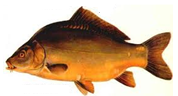   145 dag 1,2 kg       		                                                    1,35kg          1250gSprawdzam, które ryby wyprała rodzina Malinowskich.
 145 dag = 1,45 kg 1250 g = 1,25 kg  1,35 kg + 1,45 kg + 1,2 kg = 4,00 kg > 3,80 kg1,45 kg + 1,25 kg + 1,2 kg = 3,90 kg > 3,80 kg  1,2 kg + 1,25 kg + 1,35 kg = 3,80 kgOdp. Rodzina Malinowskich kupiła karpie o wadze: 1,2 kg; 1,25 kg ; 1,35 kg.Obliczamy ilość kobiet na obiedzie: pani Malinowska (mama), ciocia, babcia, pani Maria (razem 4 kobiety)4 ∙ 0,31 kg = 1,24 dag Obliczamy ilość mężczyzn na obiedzie: pan Malinowski (tata), pan Stanisław, wujek (łącznie 3 mężczyzn)3 ∙ 0,40 kg = 1,20 kgObliczamy ilość dzieci na obiedzie: 3 dzieci państwa Malinowskich, Piotruś, Kasia i Jaś (razem 6 dzieci).6 ∙ 0,22 kg =  1,32 kgObliczamy łączną wagę karpia potrzebnego na obiad dla rodziny państwa Malinowskich oraz dla zaproszonych gości.1,24 dag + 1,20 kg + 1,32 kg = 3,76 kgOdpowiedź: Kupionej ryby wystarczy dla zaproszonych gości, ale nie starczy ryby dla większej ilości osób.